Country : Egypt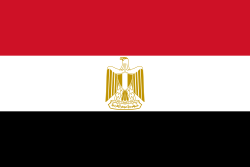 Committee : United Nations High Commissioner For RefugeesAgenda Item : Protection Of Refugees Migrating To Countries With High Welfare Levels Due To Wars And Economic Crises And Solving Their Problems.          The Egypt ,whose official name is the Arap Republic Of Egypt,dates back to a civilization of 7000 year and is one of the greatest civilizations of antiquity.Egypt,whose capital is Cairo,has an approximate population of 109,3 million and on area of 1002000 square  kilometers.Geographically, part of Egyption Country is in Asia and part is in Africa,and the country stretches along the Nil river.The most important sources of income are agricultural activities carried out in the oil industry,textile and Nil river delta.Compulsory education in Egypt is a total of 9 years.Students who want to receive high school education have to pass the preparatory education exam called Adaadiya Amma.          We have become a country preferred by many Syrian refugees to live ,especially after the war Syria.There are approximately 9 million refugees in Egypt,including Syrian,Libyan,Yemeni and Sudanese.Egypt,which embraces refugees who came in the early days,has been disappointed with its recent attitudes.Many refugees,especially Syrians are forcibly detainedin countries and then departed to countries in the region.In this case,it results in the seperation of many families.Unfortunately,they are subjected to this treatment in children at a very young age.          Its our duty to help these peopler who escape wars and bad living conditions and take refuge in different countries.First of all,the housing,eat and security needs of the incoming refugees should be met.Afterwards,it should be necessary to creata the necessary educational environments fort hem to adapt to the country and to help the refugees stand on their feet again.But if we want a more radical solution,we must end all wars in the world and end people’s homeless and stateless as soon as possible.